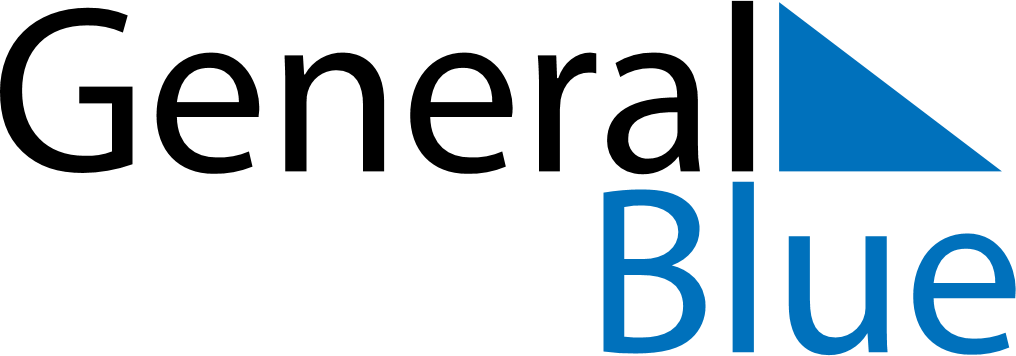 October 2025October 2025October 2025SloveniaSloveniaSUNMONTUEWEDTHUFRISAT12345678910111213141516171819202122232425Sovereignty Day262728293031Reformation Day